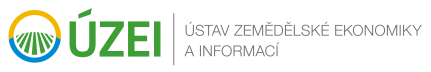 KUPNÍ SMLOUVA o UPGRADE STÁVAJÍCÍ IT INFRASTRUKTURY ÚZEI				Č. ÚZEI: SML0131/2019Ústav zemědělské ekonomiky a informacístátní příspěvková organizacese sídlem:			Mánesova 1453/75, 120 00 Praha 2IČO: 00027251			DIČ: CZ00027251zastoupená:			Ing. Štěpánem Kalou, MBA, Ph.D., ředitelembankovní spojení:			xxxxxxxxxxxxxxxxxxxx(dále jen „Kupující“)aXANADU a.s.zapsaná v obchodním rejstříku vedeném Městským soudem v Praze, oddíl B, vložka 17555se sídlem: Žirovnická 2389, 106 00 Praha 10IČO: 14498138		DIČ: CZ 14498138zastoupená:		Ing. Tomášem Netolickým, členem představenstvabankovní spojení:		xxxxxxxxxxxxxxxxxxxxxxxxxxx(dále jen „Prodávající“)uzavírají dnešního dne, měsíce a roku dle ustanovení § 2079 a násl. a § 2358 a násl. zákona č. 89/2012 Sb., občanský zákoník, v platném znění (dále jen „Občanský zákoník“) a na základě vyhodnocení výsledků veřejné zakázky malého rozsahu s názvem „Upgrade stávající IT infrastruktury ÚZEI“ (dále jen „veřejná zakázka“), tutokupní smlouvu:PŘEDMĚT SMLOUVYPředmětem této smlouvy je závazek Prodávajícího dodat Kupujícímu v souladu s podmínkami sjednanými touto Smlouvou a zadávacími podmínkami veřejné zakázky výpočetní techniku včetně příslušenství, jejíž specifikace je uvedena v Příloze č. 1 této Smlouvy (dále jen „Zboží“). Zboží musí být nové, nepoužité, nerepasované, nepoškozené, plně funkční, v nejvyšší jakosti poskytované výrobcem Zboží a spolu se všemi právy nutnými k jeho řádnému a nerušenému nakládání a užívání Kupujícím.Předmětem plnění je konkrétně:za účelem provedení upgrade serverů HPE ProLiant DL380 Gen9 Server dodat Kupujícímu disky, řadiče, sizery a síťové karty včetně transceivrů a kabelů dle specifikace uvedené v Příloze č. 1 této Smlouvy;provedení instalace disků, řadičů, sizerů a síťových karet včetně transceivrů a kabelů do serverů HPE ProLiant DL380 Gen9;provedení instalace optických transceivrů a rekonfigurace switchů HPE FlexNetwork 5130;poskytnutí licencí a podpory k licencím software „HPE VMWARE VSAN 1 PROCESSOR 3YR E-LTU“ Kupujícímu;kompletní nasazení a konfigurace vSAN technologie na serverech HPE DL380 gen 9, konfigurace a propojení switchů HPE 5130 se servery ve stávajícím prostředí včetně zaregistrování licencí, bude-li nutné upgrade firmwarů.Součástí dodávky Zboží podle této Smlouvy je kompletní příslušenství, doprava a stěhování na místo plnění, instalace, montáž, uvedení do provozu, likvidace odpadu, zaškolení příslušných zaměstnanců, tj. techniků a obsluhujícího personálu Kupujícího a předání dokladů, které se k dodávanému Zboží vztahují.Kupující se touto Smlouvou zavazuje řádně dodané Zboží od Prodávajícího převzít a zaplatit kupní cenu v souladu s podmínkami sjednanými touto Smlouvou.KUPNÍ CENA A PLATEBNÍ PODMÍNKYKupní cena je cenou smluvní a byla sjednána ve výši 1.523.607,80 Kč (slovy jeden milion pět set dvacet tři tisíc šest set sedm korun českých osmdesát haléřů) s DPH (z toho cena bez DPH 1.259.180,00 Kč a DPH 21 % ve výši 264.427,80 Kč). Prodávající je plátcem DPH.Kupující se zavazuje zaplatit kupní cenu na základě faktury vystavené Prodávajícím po protokolárním předání a převzetí Zboží. Splatnost faktury činí 30 dnů od jejího doručení Kupujícímu. Prodávající doručí Kupujícímu fakturu v listinné formě osobně nebo doporučeně poštou na adresu sídla Kupujícího nebo v elektronické formě prostřednictvím datové schránky Kupujícího nebo e-mailem se zaručeným elektronickým podpisem Prodávajícího na adresu uctarna@uzei.cz . K faktuře bude přiložena kopie řádně opatřeného dodacího listu způsobem sjednaným níže v odst. 3.4 a 3.5 této Smlouvy. V případě zaslání faktury elektronicky bude dodací list přiložen v naskenované podobě.Kupní cena Zboží zahrnuje všechny poplatky a náklady spojené s plněním, tj. clo, balné, dopravu a stěhování na místo, instalaci Zboží, uvedení do provozu, likvidaci odpadu, potřebné doklady ke Zboží, zaškolení příslušných zaměstnanců, tj. techniků a obsluhujícího personálu Kupujícího.Prodávající se touto smlouvou zavazuje, že jím vystavená faktura bude obsahovat všechny náležitosti daňového dokladu dle platné právní úpravy.V případě, že Prodávajícím vystavená faktura bude obsahovat nesprávné či neúplné údaje, je právem Kupujícího takovou fakturu do 15 dnů od doručení vrátit Prodávajícímu. Ten podle charakteru nedostatků fakturu opraví anebo vystaví novou. U opravené nebo nové faktury běží nová lhůta splatnosti.Fakturace je povolena až po splnění kompletní dodávky, dílčí fakturace se nepovoluje. Kupující neposkytuje a Prodávající není oprávněn požadovat zálohy.DOBA A MÍSTO PLNĚNÍ Prodávající je se zavazuje dodat, nainstalovat Zboží a zaškolit příslušné zaměstnance Kupujícího nejpozději do 31.12.2019. Zboží bude dodáno a nainstalováno do serverovny na adrese: Ústav zemědělské ekonomiky a informací, Mánesova 1453/75, 120 00, Praha 2, a to v souladu s požadavky a pokyny kontaktní osoby Kupujícího.Prodávající bude informovat Kupujícího o přesném termínu dodávky a instalace Zboží, a to nejméně 5 pracovních dnů před realizací dodávky Zboží. Prodávající se seznámil s přístupovou cestou na místo plnění a zahrnul požadavky na stěhování až na místo plnění do ceny.Okamžikem protokolárního předání a převzetí Zboží přechází na Kupujícího vlastnické právo ke Zboží a nebezpečí škody na Zboží. Kupující není povinen převzít Zboží či jeho část, která je poškozena nebo která jinak nesplňuje podmínky této Smlouvy, zejména pak jakost Zboží.Po splnění dodávky Zboží vystaví Prodávající ve dvou vyhotoveních dodací list, který bude obsahovat níže uvedené náležitosti:označení dodacího listu a jeho číslo,název a sídlo Prodávajícího a Kupujícího,číslo kupní smlouvy,označení dodaného Zboží a jeho množství a výrobní číslo,datum dodání, instalace, uvedení do provozu, popř. zaškolení příslušných zaměstnanců, tj. techniků a obsluhujícího personálu Kupujícíhostav Zboží v okamžiku jeho předání a převzetí,jiné náležitosti důležité pro předání a převzetí dodaného Zboží.Dodací list podepíší a opatří otisky razítek oprávnění zástupci obou smluvních stran, tj. statutární orgány nebo zaměstnanci či osoby, které budou pověřeny příslušným vedoucím zaměstnancem (statutárním orgánem) k realizaci tohoto smluvního vztahu, zejména na základě plné moci, interním předpisem apod. Takto opatřený dodací list slouží jako doklad o řádném předání a převzetí Zboží (předávací protokol).Pokud Prodávající Zboží nedoručí vlastními prostředky, ale využije k tomu dopravce, považuje se za dodání (odevzdání) Zboží Kupujícímu až okamžik doručení Zboží takovým dopravcem. Ustanovení § 2090 a § 2091 Občanského zákoníku se nepoužijí.PRÁVA A POVINNOSTI PRODÁVAJÍCÍHOProdávající prohlašuje, že je výlučným vlastníkem Zboží.Prodávající je povinen dodat Zboží řádně a včas. Prodávající je povinen Zboží zabalit či jinak opatřit pro přepravu způsobem zabraňujícím poškození Zboží či jeho znehodnocení. Prodávající je povinen poskytovat Kupujícímu záruční servis k dodanému Zboží.Prodávající se zavazuje zajistit bezvýpadkový provoz serverovny po celou dobu instalace Zboží.Prodávající v rámci plnění předmětu této Smlouvy dodává software „HPE VMWARE VSAN 1 PROCESSOR 3YR E-LTU“ (dále jen „SW HPE“)  a další software, který je součástí dodávaného Zboží (dále jen „další SW“), podléhající ochraně podle zákona č. 121/2000 Sb., o právu autorském, o právech souvisejících s právem autorským a o změně některých zákonů (autorský zákon), ve znění pozdějších předpisů a ustanovení § 2358 a násl. Občanského zákoníku, proto poskytuje Kupujícímu licenci (tj. oprávnění k výkonu práva duševního vlastnictví v ujednaném rozsahu), a to formou licenčního ujednání v této Smlouvě. Prodávající prohlašuje, že se jedná o licenci (dále jen „Licence“):nevýhradní k veškerým známým způsobům užití takového software;neomezenou územním či množstevním rozsahem a rovněž tak neomezenou způsobem nebo rozsahem užití;udělenou po celou dobu trvání práv autorských,převoditelnou a postupitelnou, tj. která je udělena s právem postoupení Licence třetí osobě.Licence je poskytnutá v maximálním rozsahu povoleném platnými právními předpisy.Prodávající prohlašuje, že Licence k dalšímu SW je poskytnuta bezúplatně a cena za Licenci k SW HPE je zahrnuta v kupní ceně dle odst. 2.1 této Smlouvy.Prodávající je povinen předat Kupujícímu společně se Zbožím veškerou dokumentaci, doklady, záruční listy, technické a uživatelské manuály a jiné dokumenty, které se ke Zboží vztahují, a které jsou potřebné k převzetí a užívání Zboží.Prodávající prohlašuje, že tato Smlouva neobsahuje obchodní tajemství. Prodávající bere na vědomí, že Kupující je povinen na dotaz třetí osoby poskytnout informace v souladu se zákonem č. 106/1999 Sb., o svobodném přístupu k informacím, ve znění pozdějších předpisů, a souhlasí s tím, aby veškeré informace obsažené v této Smlouvě byly poskytnuty třetím osobám, pokud o ně v souladu s výše uvedeným právním předpisem požádají.Prodávající je podle ustanovení § 2 písm. c) zákona č. 320/2001 Sb., o finanční kontrole ve veřejné správě a o změně některých zákonů (zákon o finanční kontrole), ve znění pozdějších předpisů, osobou povinnou spolupůsobit při výkonu finanční kontroly prováděné souvislosti s úhradou Zboží nebo služeb z veřejných rozpočtů a k takovému spolupůsobení se zavazuje.Smluvní strany výslovně uvádějí, že při poskytování plnění dle této Smlouvy prostřednictvím jakékoliv třetí osoby má Prodávající odpovědnost, jako by plnění poskytoval sám.PRÁVA A POVINNOSTI KUPUJÍCÍHO Kupující je povinen za podmínek uvedených ve Smlouvě zaplatit Prodávajícímu kupní cenu na základě faktury vystavené Prodávajícím a v termínu splatnosti určeném touto Smlouvou.Kupující je oprávněn odepřít převzetí Zboží, pokud Zboží neodpovídá kvalitativně, druhově či množstvím požadavkům stanoveným touto Smlouvou, není řádně zabaleno nebo je obal poškozen.Kupující je povinen prohlédnout nebo zajistit prohlédnutí Zboží podle možností co nejdříve po přechodu nebezpečí škody na Zboží.ODPOVĚDNOST ZA VADY A ZÁRUČNÍ DOBAProdávající je povinen dodat Zboží v množství, jakosti a provedení dle této Smlouvy, bez právních či faktických vad. Vadou se rozumí odchylka od druhu nebo kvalitativních podmínek Zboží nebo jeho části, stanovených touto Smlouvou.Prodávající odpovídá za vady, které má Zboží v době přechodu nebezpečí škody na Kupujícího, byť se projeví až později, a za vady vzniklé v záruční době.Prodávající poskytuje záruku za jakost Zboží po dobu 12 měsíců od řádného předání a převzetí Zboží a jeho uvedení do provozu. Po tuto dobu bude Zboží způsobilé k užívání a zachová si smluvené, resp. obvyklé vlastnosti.Kupující je povinen uplatnit zjištěné vady Zboží u Prodávajícího bez zbytečného odkladu poté, co je zjistil. Kupující uplatní zjištěné vady telefonicky, a to v pracovní dny v době od 8 hod. do 16 hod na tel.: +420 xxx xxx xxx a Prodávající ihned po obdržení telefonátu zašle e-mailové potvrzení Kupujícímu, které bude obsahovat charakter reklamované vady, termín nástupu na opravu a termín předpokládaného odstranění vady. Kupující je oprávněn vybrat si způsob uplatnění vad a dále je oprávněn si zvolit mezi nároky z vad.Kupujícímu náleží právo volby mezi nároky z vad dodaného plnění, přičemž je oprávněn po Prodávajícím:nárokovat dodání chybějícího plnění,nárokovat odstranění vad opravou plnění,nárokovat dodání náhradního Zboží za vadné plnění,nárokovat slevu z kupní ceny,odstoupit od této Smlouvy, bude-li se jednat o podstatnou vadu plnění.Prodávající se zavazuje nastoupit na odstranění reklamované vady Zboží do 12 hodin od telefonického nahlášení závady Kupujícím a odstranit reklamovanou vadu do 12 hodin od nástupu na opravu, nedohodnou-li se smluvní strany jinak. Neodstraní-li Prodávající vady Zboží v souladu s touto Smlouvou řádně a včas, a to ani v dodatečné přiměřené lhůtě poskytnuté mu k tomu Kupujícím, je Kupující oprávněn nechat odstranit vady Zboží třetí osobou. Tento postup není porušením záručních podmínek. Prodávající se zavazuje nahradit Kupujícímu veškeré účelně vynaložené a prokázané náklady na odstranění vad Zboží třetí osobou. Tímto není dotčen nárok Kupujícího na náhradu škody, jakož ani nárok na zaplacení smluvní pokuty dle čl. 7 této Smlouvy.Záruční doba neběží po dobu, po kterou Kupující nemůže užívat Zboží pro jeho vady, za které odpovídá Prodávající.SANKČNÍ USTANOVENÍV případě dodání jiného Zboží než objednaného nebo při nedodržení dodací lhůty je Kupující oprávněn požadovat zaplacení smluvní pokuty ve výši 0,2% z kupní ceny včetně DPH, a to za každý i započatý den prodlení. Kupující je dále v těchto případech oprávněn odmítnout převzetí Zboží a odstoupit od smlouvy.Za nedodržení termínu nástupu na opravu řádně reklamované vady a dále za nedodržení termínu odstranění řádně reklamované vady má Kupující právo účtovat smluvní pokutu ve výši 5.000,- Kč za každý započatý den prodlení a za každé nedodržení uvedených termínů.V případě prodlení s úhradou faktury je Kupující povinen hradit zákonné úroky z prodlení.Kupujícímu vzniká právo na náhradu škody způsobené porušením smluvních povinností i po úhradách výše sjednaných smluvních pokut.Smluvní pokuty a nárok na náhradu škody jsou splatné 10. (desátý) den ode dne doručení písemné výzvy Kupujícího Prodávajícímu k jejich úhradě, není-li ve výzvě uvedena lhůta delší.ODSTOUPENÍ OD SMLOUVYKterákoliv ze smluvních stran je oprávněna od této Smlouvy odstoupit v případě jejího podstatného porušení druhou smluvní stranou. Pro účely této Smlouvy se za podstatné porušení smluvních povinností považuje takové porušení, u kterého strana porušující Smlouvu měla nebo mohla předpokládat, že při takovémto porušení Smlouvy, s přihlédnutím ke všem okolnostem, by druhá smluvní strana neměla zájem Smlouvu uzavřít:na straně Kupujícího nezaplacení kupní ceny podle této smlouvy ve lhůtě delší 60 dní po dni splatnosti příslušné faktury, na straně Prodávajícího, jestliže nedodá řádně a včas Zboží, pokud nezjednal nápravu, přestože byl Kupujícím na neplnění této smlouvy písemně upozorněn.Odstoupení od smlouvy musí být provedeno písemným oznámením o odstoupení, které musí obsahovat důvod odstoupení a musí být doručeno druhé smluvní straně. Účinky odstoupení nastanou okamžikem doručení písemného vyhotovení odstoupení druhé smluvní straně.Ukončením této Smlouvy nejsou dotčena ustanovení Smlouvy, která se týkají Licence, záručního servisu, smluvních pokut a jiných důsledků porušení povinností dle této Smlouvy.OZNÁMENÍ A KOMUNIKACEVeškerá oznámení a komunikace uskutečněná na základě nebo v souvislosti s touto Smlouvou budou probíhat způsobem stanoveným v tomto článku, ledaže z jiných ustanovení této Smlouvy plyne něco jiného.Kontaktními osobami Kupujícího jsou:ve věcech smluvních: xxxxxxxxxxxxxxxxxxxxxxxxxxxxxxxxx, e-mail: xxxxxxxxxxxxxxxxx;ve věcech technických xxxxxxxxxxxxxxxxxxxxxxxxxxxxxxxx ,e-mail:  xxxxxxxxxxxxxxxxx;Kontaktními osobami Prodávajícího jsou:ve věcech smluvních:xxxxxxxxxxxxxxxxxxxxxxxxxxxxxxxxxxx, e-mail: xxxxxxxxxxxxxxxve věcech technických: xxxxxxxxxxxxxxxxxxxxxxxxxxxxxxxxxxxSmluvní strany se zavazují spolu komunikovat prostřednictvím kontaktních osob formou osobního doručování, doručování doporučených zásilek prostřednictvím poskytovatele poštovních služeb či elektronickou poštou. Smluvní strany jsou oprávněny změnit kontaktní osoby, a to písemným oznámením druhé smluvní straně. Změna kontaktní osoby je vůči druhé smluvní straně účinná okamžikem doručení písemného oznámení dle předchozí věty.ZÁVĚREČNÁ USTANOVENÍTato Smlouva nabývá účinnosti dnem jejího uveřejnění prostřednictvím registru smluv dle zákona č. 340/2015 Sb., o registru smluv. Uveřejnění této Smlouvy ve smyslu předchozí věty provede Kupující.Plní-li Smluvní strana cokoli nad rámec svých povinností dle této Smlouvy, nemění tato skutečnost zavedenou praxi smluvních stran, ani nezakládá nárok Prodávajícího na jakékoliv plnění ze strany Kupujícího nad rámec této Smlouvy.Tato Smlouva se řídí právním řádem České republiky. Práva a povinnosti touto Smlouvou výslovně neupravené se řídí zejména Občanským zákoníkem. Veškeré spory mezi smluvními stranami vyplývající ze Smlouvy nebo z jejího porušení, ukončení nebo neplatnosti či zdánlivosti budou rozhodovány příslušným soudem České republiky, přičemž v případě, že Prodávající má sídlo/bydliště mimo území České republiky (spory s mezinárodním prvkem), bude věcně a místně příslušným soudem vždy soud určený podle sídla Kupujícího.Veškeré změny a doplňky této Smlouvy, včetně změn příloh této Smlouvy, mohou být činěny po vzájemné dohodě obou smluvních stran pouze formou písemných vzestupně číslovaných dodatků podepsaných oběma smluvními stranami. Smlouva je vyhotovena ve 4 (čtyřech) stejnopisech, z nichž každá ze smluvních stran obdrží 2 (dva).Smluvní strany prohlašují, že si Smlouvu řádně přečetly, že byla uzavřena podle jejich pravé a svobodné vůle, že s jejím obsahem souhlasí a na důkaz toho ji stvrzují svými podpisy.Příloha č. 1 – Cenová nabídka a technická specifikaceV Praze dne 16.12.2019Ústav zemědělské ekonomiky a informacíV Praze dne 13.12.2019XANADU a.s.........................................................................Ing. Štěpán Kala, MBA, Ph.D., ředitel........................................................................Ing. Tomáš Netolický, člen představenstva